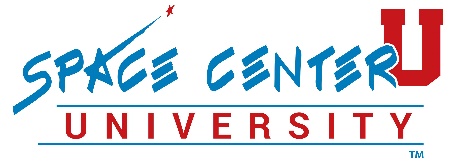 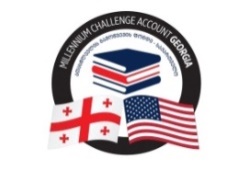 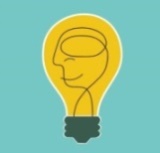 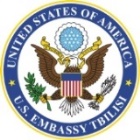 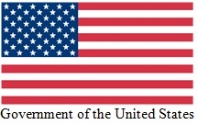 YTILI-Young Transatlantic Innovation Leadership Initiativeათასწლეულის გამოწვევის ფონდი - საქართველო აცხადებს2017 – 2018 წლის ათასწლეულის ინოვაციის კონკურსსათასწლეულის გამოწვევის ფონდი - საქართველო აცხადებს ათასწლეულის ინოვაციის კონკურსს სკოლის მოსწავლეებისთვის. კონკურსი ხორციელდება საქართველოში აშშ-ის საელჩოს მხარდაჭერით და საქართველოს განათლებისა და მეცნიერების სამინისტროსთან  და საქართველოს ინოვაციებისა და ტექნოლოგიების სააგენტოსთან თანამშრომლობით. ათასწლეულის გამოწვევის ფონდი - საქართველოს ათასწლეულის ინოვაციის კონკურსის მიზანია, ეროვნული კონკურსის საშუალებით, გამოავლინოს საშუალო სკოლის მოსწავლეებისგან შემდგარი სამი საუკეთესო გუნდი, რომლებიც წარმოადგენენ ინოვაციურ პროექტებს ტექნოლოგიების, ინჟინერიისა და საბუნებისმეტყველო მეცნიერებების მიმართულებებში.  პროექტში მონაწილე მოსწავლე დაბადებული უნდა იყოს 1999 წლის 2 აპრილიდან - 2005 წლის 1 აპრილის ჩათვლით. კონკურსში მონაწილეობის მიღება შესაძლებელია გუნდურად; გუნდში წევრების მინიმალური რაოდენობაა ორი, ხოლო მაქსიმალური - ხუთი.პირველ ადგილზე გასული გუნდი 2018 წლის გაზაფხულზე, გაემგზავრება NASA-ში, აშშ-ში. მეორე და მესამე ადგილზე გასულ გუნდებს გადაეცემათ პრიზები, ხოლო პროექტის მონაწილე ყველა გუნდი მიიღებს სერტიფიკატს.ათასწლეულის  ინოვაციის კონკურსი ემსახურება ახალგაზრდებში ინოვაციური იდეებისა და პროექტების განხორციელების წახალისებას საბუნებისმეტყველო მეცნიერებებისა და ტექნოლოგიების სფეროში, რაც გაზრდის მათ მოტივაციას აღნიშნულ დისციპლინებში და ხელს შეუწყობს ქვეყანაში, ინოვაციებისა და ტექნოლოგიების სფეროში, ახალ მიღწევებს. პროექტის ერთ-ერთი მიზანია გამარჯვებულების დაკავშირება წარმატებულ მეცნიერებთან და კერძო სექტორთან, რაც დაეხმარება მათ სამომავლო პარტნიორობის დამყარებაში, გამოცდილებისა და ცოდნის მიღებაში.  ინფორმაცია კონკურსის შესახებპირველი ეტაპი: პროგრამის გამოცხადება და ნახევარფინალისტების შერჩევა20 დეკემბერი, 2017 - აპლიკაციის მიღების ბოლო ვადა;22დეკემბერი, 2017 – 9 იანვარი, 2018 - აპლიკაციების შეფასება შესარჩევი კომისიის მიერ, ნახევარფინალისტი გუნდების შერჩევა; 10 იანვარი, 2018 - ნახევარფინალისტი გუნდების გამოცხადება.მეორე ეტაპი: ნახევარფინალი და ფინალისტი გუნდების შერჩევა22 - 23 იანვარი, 2018 -  ინტერვიუ ნახევარფინალისტ გუნდებთან. ინტერვიუს ჩაატარებენ შესარჩევი კომისიის წევრები;24 იანვარი, 2018 - ფინალისტი გუნდების გამოცხადება. მესამე ეტაპი: ათასწლეულის ინოვაციის კონკურსის ფინალი26 მარტი, 2018 - ათასწლეულის ინოვაციის კონკურსის ფინალი თბილისში. ფინალისტი გუნდები კონკურსზე წარმოადგენენ დასრულებულ ნაშრომებს (პროექტებს);  მეორე და მესამე ადგილზე გასული გუნდები დაჯილდოვდებიან პრიზებით, ხოლო, პირველ ადგილზე გასული გუნდი 2018 წლის მაისში გაემგზავრება NASA-ში, აშშ-ში. ათასწლეულის გამოწვევის ფონდი უზრუნველყოფს აშშ-ში გუნდის გამგზავრებასთან დაკავშირებულ ფინანსურ და ლოჯისტიკურ მხარდაჭერას (ფონდი არ იღებს პასუხისმგებლობას გუნდების წევრების მიერ აშშ-ის ვიზის მიღების შესახებ).    მეოთხე ეტაპი:  საქართველოს გუნდი მონაწილეობა საერთაშორისო ღონისძიებაში, აშშ-ში მაისი, 2018 -  პირველ ადგილზე გასული გუნდი გაემგზავრება NASA-ში, აშშ–ში. მეხუთე ეტაპი:  ცნობიერების ასამაღლებელი კამპანიაივნისი - სექტემბერი, 2018 - ათასწლეულის ინოვაციის კონკურსის ფინალისტი გუნდები მონაწილეობას მიიღებენ ცნობიერების ასამაღლებელ კამპანიაში, რომელიც მიზნად ისახავს სკოლის მოსწავლეების მოტივაციის და ინტერესის ამაღლებას საბუნებისმეტყველო მეცნიერებების, ტექნოლოგიების და ინჟნერიის მიმართულებებში.პროექტის შეფასების კრიტერიუმებიგამარჯვებული გუნდის შერჩევა ხდება შემდეგი კრიტერიუმების საფუძველზე:არის თუ არა ინოვაციური პროექტი?არის თუ არა აქტუალური ის პრობლემა, რომლის გადაჭრასაც ემსახურება წარმოდგენილი პროექტი? არის თუ არა მოცემული პრობლემის გადაჭრის გზა რელევანტური?არის თუ არა პროექტი განხორციელებადი კონკურსის ფარგლებში?თბილისი, საქართველო     2017 წლის 1 დეკემბერიაპლიკაციააპლიკაციააპლიკაციააპლიკაციააპლიკაციააპლიკაციააპლიკაციააპლიკაციაინფორმაცია გუნდის  შესახებინფორმაცია გუნდის  შესახებინფორმაცია გუნდის  შესახებინფორმაცია გუნდის  შესახებინფორმაცია გუნდის  შესახებინფორმაცია გუნდის  შესახებინფორმაცია გუნდის  შესახებინფორმაცია გუნდის  შესახებგუნდის სახელი (სავალდებულოა)გუნდის სახელი (სავალდებულოა)გუნდის სახელი (სავალდებულოა)გუნდის სახელი (სავალდებულოა)გუნდის სახელი (სავალდებულოა)გუნდის სახელი (სავალდებულოა)გუნდის სახელი (სავალდებულოა)გუნდის სახელი (სავალდებულოა)ინფორმაცია  გუნდის ინსტრუქტორის შესახებინფორმაცია  გუნდის ინსტრუქტორის შესახებინფორმაცია  გუნდის ინსტრუქტორის შესახებინფორმაცია  გუნდის ინსტრუქტორის შესახებინფორმაცია  გუნდის ინსტრუქტორის შესახებინფორმაცია  გუნდის ინსტრუქტორის შესახებინფორმაცია  გუნდის ინსტრუქტორის შესახებინფორმაცია  გუნდის ინსტრუქტორის შესახებინსტრუქტორის სახელი, გვარიინსტრუქტორის სახელი, გვარიინსტრუქტორის სახელი, გვარიინსტრუქტორის სახელი, გვარიინსტრუქტორის სახელი, გვარიინსტრუქტორის სახელი, გვარიინსტრუქტორის სახელი, გვარიინსტრუქტორის სახელი, გვარიტელ:ტელ:ელ.ფოსტა:ელ.ფოსტა:ელ.ფოსტა:ელ.ფოსტა:ელ.ფოსტა:ელ.ფოსტა:მისამართი: მისამართი: მისამართი: მისამართი: მისამართი: მისამართი: მისამართი: მისამართი: ქალაქი/სოფელი:ქალაქი/სოფელი:ქალაქი/სოფელი:ქალაქი/სოფელი:ქალაქი/სოფელი:რაიონი:რაიონი:რაიონი:მოკლე ბიოგრაფია (გთხოვთ, მიუთითოთ ინფორმაცია ეროვნულ/საერთაშორისო ოლიმპიადებში, კონკურსებში, კონფერენციებში და სხვა საგანმანათლებლო პროექტებში მონაწილეობის შესახებ; სამეცნიერო ხარისხი, ასეთის არსებობის შემთხვევაში):მოკლე ბიოგრაფია (გთხოვთ, მიუთითოთ ინფორმაცია ეროვნულ/საერთაშორისო ოლიმპიადებში, კონკურსებში, კონფერენციებში და სხვა საგანმანათლებლო პროექტებში მონაწილეობის შესახებ; სამეცნიერო ხარისხი, ასეთის არსებობის შემთხვევაში):მოკლე ბიოგრაფია (გთხოვთ, მიუთითოთ ინფორმაცია ეროვნულ/საერთაშორისო ოლიმპიადებში, კონკურსებში, კონფერენციებში და სხვა საგანმანათლებლო პროექტებში მონაწილეობის შესახებ; სამეცნიერო ხარისხი, ასეთის არსებობის შემთხვევაში):მოკლე ბიოგრაფია (გთხოვთ, მიუთითოთ ინფორმაცია ეროვნულ/საერთაშორისო ოლიმპიადებში, კონკურსებში, კონფერენციებში და სხვა საგანმანათლებლო პროექტებში მონაწილეობის შესახებ; სამეცნიერო ხარისხი, ასეთის არსებობის შემთხვევაში):მოკლე ბიოგრაფია (გთხოვთ, მიუთითოთ ინფორმაცია ეროვნულ/საერთაშორისო ოლიმპიადებში, კონკურსებში, კონფერენციებში და სხვა საგანმანათლებლო პროექტებში მონაწილეობის შესახებ; სამეცნიერო ხარისხი, ასეთის არსებობის შემთხვევაში):მოკლე ბიოგრაფია (გთხოვთ, მიუთითოთ ინფორმაცია ეროვნულ/საერთაშორისო ოლიმპიადებში, კონკურსებში, კონფერენციებში და სხვა საგანმანათლებლო პროექტებში მონაწილეობის შესახებ; სამეცნიერო ხარისხი, ასეთის არსებობის შემთხვევაში):მოკლე ბიოგრაფია (გთხოვთ, მიუთითოთ ინფორმაცია ეროვნულ/საერთაშორისო ოლიმპიადებში, კონკურსებში, კონფერენციებში და სხვა საგანმანათლებლო პროექტებში მონაწილეობის შესახებ; სამეცნიერო ხარისხი, ასეთის არსებობის შემთხვევაში):მოკლე ბიოგრაფია (გთხოვთ, მიუთითოთ ინფორმაცია ეროვნულ/საერთაშორისო ოლიმპიადებში, კონკურსებში, კონფერენციებში და სხვა საგანმანათლებლო პროექტებში მონაწილეობის შესახებ; სამეცნიერო ხარისხი, ასეთის არსებობის შემთხვევაში):ინფორმაცის გუნდის წევრების შესახებინფორმაცის გუნდის წევრების შესახებინფორმაცის გუნდის წევრების შესახებინფორმაცის გუნდის წევრების შესახებინფორმაცის გუნდის წევრების შესახებინფორმაცის გუნდის წევრების შესახებინფორმაცის გუნდის წევრების შესახებინფორმაცის გუნდის წევრების შესახებ1. სახელი, გვარი:1. სახელი, გვარი:1. სახელი, გვარი:1. სახელი, გვარი:1. სახელი, გვარი:1. სახელი, გვარი:1. სახელი, გვარი:სქესი:   მდედრ/მამრდაბ. თარიღი: ტელ:ტელ:ტელ:ელ.ფოსტა:ელ.ფოსტა:ელ.ფოსტა:ელ.ფოსტა:სკოლა: სკოლა: სკოლა: სკოლა: სკოლა: სკოლა: კლასი:კლასი:სკოლის დირექტორის სახელი, გვარი:  სკოლის დირექტორის სახელი, გვარი:  სკოლის დირექტორის სახელი, გვარი:  ტელ: ტელ: ტელ: ელ.ფოსტა: ელ.ფოსტა: გუნდის წევრის მოკლე ბიოგრაფია (გთხოვთ, მიუთითოთ ინფორმაცია ეროვნულ/საერთაშორისო ოლიმპიადებში, კონკურსებში, კონფერენციებში და სხვა პროექტებში მონაწილეობის შესახებ):გუნდის წევრის მოკლე ბიოგრაფია (გთხოვთ, მიუთითოთ ინფორმაცია ეროვნულ/საერთაშორისო ოლიმპიადებში, კონკურსებში, კონფერენციებში და სხვა პროექტებში მონაწილეობის შესახებ):გუნდის წევრის მოკლე ბიოგრაფია (გთხოვთ, მიუთითოთ ინფორმაცია ეროვნულ/საერთაშორისო ოლიმპიადებში, კონკურსებში, კონფერენციებში და სხვა პროექტებში მონაწილეობის შესახებ):გუნდის წევრის მოკლე ბიოგრაფია (გთხოვთ, მიუთითოთ ინფორმაცია ეროვნულ/საერთაშორისო ოლიმპიადებში, კონკურსებში, კონფერენციებში და სხვა პროექტებში მონაწილეობის შესახებ):გუნდის წევრის მოკლე ბიოგრაფია (გთხოვთ, მიუთითოთ ინფორმაცია ეროვნულ/საერთაშორისო ოლიმპიადებში, კონკურსებში, კონფერენციებში და სხვა პროექტებში მონაწილეობის შესახებ):გუნდის წევრის მოკლე ბიოგრაფია (გთხოვთ, მიუთითოთ ინფორმაცია ეროვნულ/საერთაშორისო ოლიმპიადებში, კონკურსებში, კონფერენციებში და სხვა პროექტებში მონაწილეობის შესახებ):გუნდის წევრის მოკლე ბიოგრაფია (გთხოვთ, მიუთითოთ ინფორმაცია ეროვნულ/საერთაშორისო ოლიმპიადებში, კონკურსებში, კონფერენციებში და სხვა პროექტებში მონაწილეობის შესახებ):გუნდის წევრის მოკლე ბიოგრაფია (გთხოვთ, მიუთითოთ ინფორმაცია ეროვნულ/საერთაშორისო ოლიმპიადებში, კონკურსებში, კონფერენციებში და სხვა პროექტებში მონაწილეობის შესახებ):2. სახელი, გვარი:2. სახელი, გვარი:2. სახელი, გვარი:2. სახელი, გვარი:2. სახელი, გვარი:2. სახელი, გვარი:2. სახელი, გვარი:სქესი:   მდედრ/მამრდაბ. თარიღი: ტელ:ტელ:ტელ:ელ.ფოსტა:ელ.ფოსტა:ელ.ფოსტა:ელ.ფოსტა:სკოლა: სკოლა: სკოლა: სკოლა: სკოლა: სკოლა: კლასი:კლასი:სკოლის დირექტორის სახელი, გვარი:  სკოლის დირექტორის სახელი, გვარი:  სკოლის დირექტორის სახელი, გვარი:  ტელ: ტელ: ტელ: ელ.ფოსტა: ელ.ფოსტა: გუნდის წევრის მოკლე ბიოგრაფია (გთხოვთ, მიუთითოთ ინფორმაცია ეროვნულ/საერთაშორისო ოლიმპიადებში, კონკურსებში, კონფერენციებში და სხვა პროექტებში მონაწილეობის შესახებ):გუნდის წევრის მოკლე ბიოგრაფია (გთხოვთ, მიუთითოთ ინფორმაცია ეროვნულ/საერთაშორისო ოლიმპიადებში, კონკურსებში, კონფერენციებში და სხვა პროექტებში მონაწილეობის შესახებ):გუნდის წევრის მოკლე ბიოგრაფია (გთხოვთ, მიუთითოთ ინფორმაცია ეროვნულ/საერთაშორისო ოლიმპიადებში, კონკურსებში, კონფერენციებში და სხვა პროექტებში მონაწილეობის შესახებ):გუნდის წევრის მოკლე ბიოგრაფია (გთხოვთ, მიუთითოთ ინფორმაცია ეროვნულ/საერთაშორისო ოლიმპიადებში, კონკურსებში, კონფერენციებში და სხვა პროექტებში მონაწილეობის შესახებ):გუნდის წევრის მოკლე ბიოგრაფია (გთხოვთ, მიუთითოთ ინფორმაცია ეროვნულ/საერთაშორისო ოლიმპიადებში, კონკურსებში, კონფერენციებში და სხვა პროექტებში მონაწილეობის შესახებ):გუნდის წევრის მოკლე ბიოგრაფია (გთხოვთ, მიუთითოთ ინფორმაცია ეროვნულ/საერთაშორისო ოლიმპიადებში, კონკურსებში, კონფერენციებში და სხვა პროექტებში მონაწილეობის შესახებ):გუნდის წევრის მოკლე ბიოგრაფია (გთხოვთ, მიუთითოთ ინფორმაცია ეროვნულ/საერთაშორისო ოლიმპიადებში, კონკურსებში, კონფერენციებში და სხვა პროექტებში მონაწილეობის შესახებ):გუნდის წევრის მოკლე ბიოგრაფია (გთხოვთ, მიუთითოთ ინფორმაცია ეროვნულ/საერთაშორისო ოლიმპიადებში, კონკურსებში, კონფერენციებში და სხვა პროექტებში მონაწილეობის შესახებ):3. სახელი, გვარი:3. სახელი, გვარი:3. სახელი, გვარი:3. სახელი, გვარი:3. სახელი, გვარი:3. სახელი, გვარი:3. სახელი, გვარი:სქესი:   მდედრ/მამრდაბ. თარიღი: ტელ:ტელ:ტელ:ელ.ფოსტა:ელ.ფოსტა:ელ.ფოსტა:ელ.ფოსტა:სკოლა: სკოლა: სკოლა: სკოლა: სკოლა: სკოლა: კლასი:კლასი:სკოლის დირექტორის სახელი, გვარი:  სკოლის დირექტორის სახელი, გვარი:  სკოლის დირექტორის სახელი, გვარი:  ტელ: ტელ: ტელ: ელ.ფოსტა: ელ.ფოსტა: გუნდის წევრის მოკლე ბიოგრაფია (გთხოვთ, მიუთითოთ ინფორმაცია ეროვნულ/საერთაშორისო ოლიმპიადებში, კონკურსებში, კონფერენციებში და სხვა პროექტებში მონაწილეობის შესახებ):გუნდის წევრის მოკლე ბიოგრაფია (გთხოვთ, მიუთითოთ ინფორმაცია ეროვნულ/საერთაშორისო ოლიმპიადებში, კონკურსებში, კონფერენციებში და სხვა პროექტებში მონაწილეობის შესახებ):გუნდის წევრის მოკლე ბიოგრაფია (გთხოვთ, მიუთითოთ ინფორმაცია ეროვნულ/საერთაშორისო ოლიმპიადებში, კონკურსებში, კონფერენციებში და სხვა პროექტებში მონაწილეობის შესახებ):გუნდის წევრის მოკლე ბიოგრაფია (გთხოვთ, მიუთითოთ ინფორმაცია ეროვნულ/საერთაშორისო ოლიმპიადებში, კონკურსებში, კონფერენციებში და სხვა პროექტებში მონაწილეობის შესახებ):გუნდის წევრის მოკლე ბიოგრაფია (გთხოვთ, მიუთითოთ ინფორმაცია ეროვნულ/საერთაშორისო ოლიმპიადებში, კონკურსებში, კონფერენციებში და სხვა პროექტებში მონაწილეობის შესახებ):გუნდის წევრის მოკლე ბიოგრაფია (გთხოვთ, მიუთითოთ ინფორმაცია ეროვნულ/საერთაშორისო ოლიმპიადებში, კონკურსებში, კონფერენციებში და სხვა პროექტებში მონაწილეობის შესახებ):გუნდის წევრის მოკლე ბიოგრაფია (გთხოვთ, მიუთითოთ ინფორმაცია ეროვნულ/საერთაშორისო ოლიმპიადებში, კონკურსებში, კონფერენციებში და სხვა პროექტებში მონაწილეობის შესახებ):გუნდის წევრის მოკლე ბიოგრაფია (გთხოვთ, მიუთითოთ ინფორმაცია ეროვნულ/საერთაშორისო ოლიმპიადებში, კონკურსებში, კონფერენციებში და სხვა პროექტებში მონაწილეობის შესახებ):4. სახელი, გვარი:4. სახელი, გვარი:4. სახელი, გვარი:4. სახელი, გვარი:4. სახელი, გვარი:4. სახელი, გვარი:4. სახელი, გვარი:სქესი:   მდედრ/მამრდაბ. თარიღი: ტელ:ტელ:ტელ:ელ.ფოსტა:ელ.ფოსტა:ელ.ფოსტა:ელ.ფოსტა:სკოლა: სკოლა: სკოლა: სკოლა: სკოლა: სკოლა: კლასი:კლასი:სკოლის დირექტორის სახელი, გვარი:  სკოლის დირექტორის სახელი, გვარი:  სკოლის დირექტორის სახელი, გვარი:  ტელ: ტელ: ტელ: ელ.ფოსტა: ელ.ფოსტა: გუნდის წევრის მოკლე ბიოგრაფია (გთხოვთ, მიუთითოთ ინფორმაცია ეროვნულ/საერთაშორისო ოლიმპიადებში, კონკურსებში, კონფერენციებში და სხვა პროექტებში მონაწილეობის შესახებ):გუნდის წევრის მოკლე ბიოგრაფია (გთხოვთ, მიუთითოთ ინფორმაცია ეროვნულ/საერთაშორისო ოლიმპიადებში, კონკურსებში, კონფერენციებში და სხვა პროექტებში მონაწილეობის შესახებ):გუნდის წევრის მოკლე ბიოგრაფია (გთხოვთ, მიუთითოთ ინფორმაცია ეროვნულ/საერთაშორისო ოლიმპიადებში, კონკურსებში, კონფერენციებში და სხვა პროექტებში მონაწილეობის შესახებ):გუნდის წევრის მოკლე ბიოგრაფია (გთხოვთ, მიუთითოთ ინფორმაცია ეროვნულ/საერთაშორისო ოლიმპიადებში, კონკურსებში, კონფერენციებში და სხვა პროექტებში მონაწილეობის შესახებ):გუნდის წევრის მოკლე ბიოგრაფია (გთხოვთ, მიუთითოთ ინფორმაცია ეროვნულ/საერთაშორისო ოლიმპიადებში, კონკურსებში, კონფერენციებში და სხვა პროექტებში მონაწილეობის შესახებ):გუნდის წევრის მოკლე ბიოგრაფია (გთხოვთ, მიუთითოთ ინფორმაცია ეროვნულ/საერთაშორისო ოლიმპიადებში, კონკურსებში, კონფერენციებში და სხვა პროექტებში მონაწილეობის შესახებ):გუნდის წევრის მოკლე ბიოგრაფია (გთხოვთ, მიუთითოთ ინფორმაცია ეროვნულ/საერთაშორისო ოლიმპიადებში, კონკურსებში, კონფერენციებში და სხვა პროექტებში მონაწილეობის შესახებ):გუნდის წევრის მოკლე ბიოგრაფია (გთხოვთ, მიუთითოთ ინფორმაცია ეროვნულ/საერთაშორისო ოლიმპიადებში, კონკურსებში, კონფერენციებში და სხვა პროექტებში მონაწილეობის შესახებ):5. სახელი, გვარი:5. სახელი, გვარი:5. სახელი, გვარი:5. სახელი, გვარი:5. სახელი, გვარი:5. სახელი, გვარი:5. სახელი, გვარი:სქესი:   მდედრ/მამრდაბ. თარიღი: ტელ:ტელ:ტელ:ელ.ფოსტა:ელ.ფოსტა:ელ.ფოსტა:ელ.ფოსტა:სკოლა: სკოლა: სკოლა: სკოლა: სკოლა: სკოლა: კლასი:კლასი:სკოლის დირექტორის სახელი, გვარი:  სკოლის დირექტორის სახელი, გვარი:  სკოლის დირექტორის სახელი, გვარი:  ტელ: ტელ: ტელ: ელ.ფოსტა: ელ.ფოსტა: გუნდის წევრის მოკლე ბიოგრაფია (გთხოვთ, მიუთითოთ ინფორმაცია ეროვნულ/საერთაშორისო ოლიმპიადებში, კონკურსებში, კონფერენციებში და სხვა პროექტებში მონაწილეობის შესახებ):გუნდის წევრის მოკლე ბიოგრაფია (გთხოვთ, მიუთითოთ ინფორმაცია ეროვნულ/საერთაშორისო ოლიმპიადებში, კონკურსებში, კონფერენციებში და სხვა პროექტებში მონაწილეობის შესახებ):გუნდის წევრის მოკლე ბიოგრაფია (გთხოვთ, მიუთითოთ ინფორმაცია ეროვნულ/საერთაშორისო ოლიმპიადებში, კონკურსებში, კონფერენციებში და სხვა პროექტებში მონაწილეობის შესახებ):გუნდის წევრის მოკლე ბიოგრაფია (გთხოვთ, მიუთითოთ ინფორმაცია ეროვნულ/საერთაშორისო ოლიმპიადებში, კონკურსებში, კონფერენციებში და სხვა პროექტებში მონაწილეობის შესახებ):გუნდის წევრის მოკლე ბიოგრაფია (გთხოვთ, მიუთითოთ ინფორმაცია ეროვნულ/საერთაშორისო ოლიმპიადებში, კონკურსებში, კონფერენციებში და სხვა პროექტებში მონაწილეობის შესახებ):გუნდის წევრის მოკლე ბიოგრაფია (გთხოვთ, მიუთითოთ ინფორმაცია ეროვნულ/საერთაშორისო ოლიმპიადებში, კონკურსებში, კონფერენციებში და სხვა პროექტებში მონაწილეობის შესახებ):გუნდის წევრის მოკლე ბიოგრაფია (გთხოვთ, მიუთითოთ ინფორმაცია ეროვნულ/საერთაშორისო ოლიმპიადებში, კონკურსებში, კონფერენციებში და სხვა პროექტებში მონაწილეობის შესახებ):გუნდის წევრის მოკლე ბიოგრაფია (გთხოვთ, მიუთითოთ ინფორმაცია ეროვნულ/საერთაშორისო ოლიმპიადებში, კონკურსებში, კონფერენციებში და სხვა პროექტებში მონაწილეობის შესახებ):ინფორმაცია პროექტის შესახებინფორმაცია პროექტის შესახებპროექტის დასახელება (სავალდებულოა):პროექტის დასახელება (სავალდებულოა):გთხოვთ, აირჩიოთ რომელ კატეგორიას მიეკუთვნება თქვენი პროექტი. მონიშნეთ შესაბამისი კატეგორია:კოსმოსი და ავიაციაკიბერ ტექნოლოგიები და უსაფრთხოებაგარემოს დაცვა, ენერგეტიკა და კლიმატის ცვლილებაჯანდაცვა და კვებამობილური ტექნოლოგიები და აპლიკაციებიგთხოვთ, აირჩიოთ რომელ კატეგორიას მიეკუთვნება თქვენი პროექტი. მონიშნეთ შესაბამისი კატეგორია:კოსმოსი და ავიაციაკიბერ ტექნოლოგიები და უსაფრთხოებაგარემოს დაცვა, ენერგეტიკა და კლიმატის ცვლილებაჯანდაცვა და კვებამობილური ტექნოლოგიები და აპლიკაციებირა არის პროექტის მიზანი? რა პრობლემის გადაჭრას ემსახურება პროექტი? (მაქს: 250 სიტყვა)რა არის პროექტის მიზანი? რა პრობლემის გადაჭრას ემსახურება პროექტი? (მაქს: 250 სიტყვა)რატომ არის პროექტი ინოვაციური;  რა სიახლეს გულისხმობს პროექტი? (მაქს: 250 სიტყვა)რატომ არის პროექტი ინოვაციური;  რა სიახლეს გულისხმობს პროექტი? (მაქს: 250 სიტყვა)დამატებითი ინფორმაცია პროექტის შესახებ: ( მაქს: 150 სიტყვა)დამატებითი ინფორმაცია პროექტის შესახებ: ( მაქს: 150 სიტყვა)პროექტის მენტორი: პროექტის მენტორი: მენტორის ტელ:ელ. ფოსტა:გთხოვთ, გაითვალისწინოთ:- კონკურსში მონაწილეობის მისაღებად, სასურველია ინგლისური ენის ცოდნა;- წარდგენილი პროექტების შეფასება ხდება დამოუკიდებელი კომისიის მიერ პროექტის აქტუალურობის და პრობლემის გადაჭრის გზის რელევანტურობის საფუძველზე;- ათასწლეულის ინოვაციის კონკურსის  მონაწილეები იღებენ ვალდებულებას, რომ ა) ათასწლეულის ინოვაციის კონკურსის ფარგლებში დაფინანსებული და კონკურსში გამარჯვებული პროექტები „ათასწლეულის გამოწვევის ფონდი - საქართველოს”  მიერ  დადგენილი წესების შესაბამისად, კონკურსის ლოგოტიპით იქნება  ბრენდირებული; ბ) საზოგადოებასთან ურთიერთობის, სხვადასხვა ღონისძიებების დროს, კონკურსის მონაწილეები მასმედიაში გამოსვლისას და სხვა შემთხვევებში აღნიშნავენ, რომ მათ მონაწილეობა მიიღეს ან /და გაიმარჯვეს  კონკურსში.გთხოვთ, გაითვალისწინოთ:- კონკურსში მონაწილეობის მისაღებად, სასურველია ინგლისური ენის ცოდნა;- წარდგენილი პროექტების შეფასება ხდება დამოუკიდებელი კომისიის მიერ პროექტის აქტუალურობის და პრობლემის გადაჭრის გზის რელევანტურობის საფუძველზე;- ათასწლეულის ინოვაციის კონკურსის  მონაწილეები იღებენ ვალდებულებას, რომ ა) ათასწლეულის ინოვაციის კონკურსის ფარგლებში დაფინანსებული და კონკურსში გამარჯვებული პროექტები „ათასწლეულის გამოწვევის ფონდი - საქართველოს”  მიერ  დადგენილი წესების შესაბამისად, კონკურსის ლოგოტიპით იქნება  ბრენდირებული; ბ) საზოგადოებასთან ურთიერთობის, სხვადასხვა ღონისძიებების დროს, კონკურსის მონაწილეები მასმედიაში გამოსვლისას და სხვა შემთხვევებში აღნიშნავენ, რომ მათ მონაწილეობა მიიღეს ან /და გაიმარჯვეს  კონკურსში.შევსებული აპლიკაცია MS.Word ფორმატში უნდა გადმოაგზავნოთ ელ ფოსტაზე: mia@mcageorgia.geაპლიკაციის გამოგზავნის ბოლო ვადა: 20 დეკემბერი, 2017შევსებული აპლიკაცია MS.Word ფორმატში უნდა გადმოაგზავნოთ ელ ფოსტაზე: mia@mcageorgia.geაპლიკაციის გამოგზავნის ბოლო ვადა: 20 დეკემბერი, 2017გუნდის ინსტრუქტორის ხელმოწერა: გუნდის ინსტრუქტორის ხელმოწერა: გისურვებთ წარმატებას!გისურვებთ წარმატებას!